İlçesi			:EDREMİT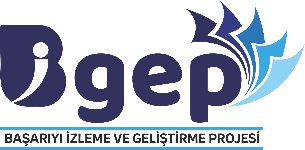 Okul/Kurum Adı	:GÖBELEZOĞLU ORTAOKULUOKUL ÇALIŞMA RAPORUPROJE ÇALIŞMALARIBAŞARIYI İZLEME VE GELİŞTİRME(BİGEP) PROJESİNİN İLGİLİ MADDESİPROJE TÜRÜ(YEREL-ULUSAL-ETWİNNİNG-TÜBİTAK-ERASMUS VB. )YAPILAN ÇALIŞMALAR(ÖZET OLARAK BELİRTİLECEKTİR)YAPILAN ÇALIŞMADAN SORUMLUYÖNETİCİ VEYA ÖĞRETMENYAPILAN ÇALIŞMAYA AİT BAĞLANTI ADRESİ(WEB SAYFASI, SOSYAL MEDYA HESAPLARI)ÇALIŞMANIN BAŞLAMA VE BİTİŞ TARİHLERİ2.1 Okul Müdürlükleri tarafından 2021 - 2022 Eğitim - Öğretim yılı içerisinde yüz yüze/çevrimiçi ortamda proje çalışmalarını gerçekleştirecek olan proje ekipleri oluşturulur.2204-B Ortaokul Öğrencileri Araştırma Projeleri Yarışması2204-B Ortaokul Öğrencileri Araştırma Projeleri Yarışması için  proje sorumlusu seçildi.Öğrencilerimizin 2204-B Ortaokul Öğrencileri Araştırma Projeleri Yarışmasına katılım göstermeleri sağlandı.Okul Müdürlüğü, Tolga TEKEŞhttps://gobelezogluortaokulu.meb.k12.tr/2021-2022Eğitim-Öğretim Yılı Süresince